Name: ______________________________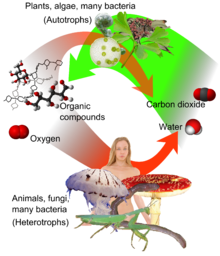 Adopted from Ms. Bethel Queensbury Middle SchoolCell Respiration WebquestDirections: Use the links provided throughout the quest to help answer the questions on this paper.  Part I: Function and equation for respiration:Click on the following links and use the information provided to write a definition of cellular respiration in your own words.BioCoach: Cell RespirationMiller/Levine Book Resource     2.  Find the equation
          Write the chemical equation for cellular respiration.      What are the reactants?     What are the products?     Where have you seen something like this equation before?  Explain.3.  How does the equation for cellular respiration compare with the          equation for photosynthesis?4.  What is ATP?  Why is it an important product of cellular respiration?ATP InfoPart II: Main Site of Cellular Respiration:Use the following link to answer questions 8-10: organelle of respiration5. What is the main site of respiration in the cell?6. Draw a picture of the respiration site     and label major parts on the right.7.  What energy molecules are produced in this        respiration organelle?anaerobic vs. aerobic: Buzzle article8.  What is the difference between aerobic and anaerobic cellular        respiration?9. Click on the “Cellular respiration” link and scroll down to       fermentation.  Cellular respiration      What is lactic acid fermentation?  Where does it occur?10.  What does a build up of lactic acid cause?11.  What is alcoholic fermentation?12. In what industry is alcoholic fermentation important?Part III: Summary:13. Write a summary of cellular respiration.  In your response:State the function of cellular respirationIdentify the site of cellular respirationCompare aerobic and anaerobic forms of cellular respiration